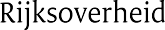 WerkgeversverklaringAvondklok21.00 – 04.30 uurDe houder van deze werkgeversverklaring moet voor het werk tijdens de uren van de avondklok buiten zijn.De houder toont bij deze verklaring ook een Eigen verklaring avondklok.Dit formulier mag uitgeprint of digitaal getoond worden. Het Misbruik is strafbaar. Heeft u vragen over deze verklaring?Kijk op Rijksoverheid.nl/avondklok. Of bel 0800-1351. Alleen samen krijgen we corona onder controle.Ik,Voorletter(s) en achternaam: Functie:Bedrijfsnaam: Adres en plaats:Telefoonnummer: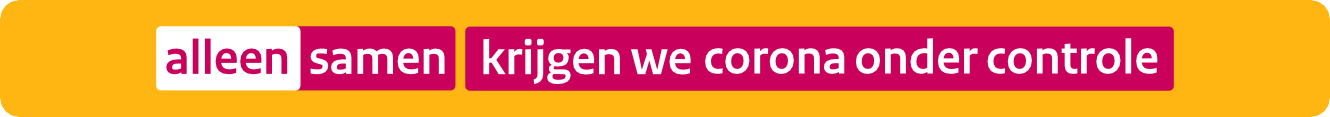 Verklaar hierbij dat werknemer Voorletter(s) en achternaam:Functie:Geboortedatum:bij dit bedrijf werkt en daarom buiten moet zijn tijdens de uren van de avondklok.   Geef zo precies mogelijk aan op welke dag(en) en tijdstip(pen) uw werknemer buiten moet zijn: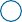    Ik kan voor deze werknemer geen vaste tijden aangeven.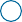 Ik (werkgever) verklaar dat ik dit formulier naar waarheid heb ingevuld.Plaats (altijd invullen):Datum (altijd invullen):Handtekening (alleen nodig als u dit formulier uitprint en tot ondertekenen in staat bent)